ОЛИМПИАДНЫЕ ЗАДАНИЯ ПО ГЕОГРАФИИ (8 КЛАСС)Задача 1. Внимательно рассмотрите фотографию. Заполните таблицу, ответив на вопросы.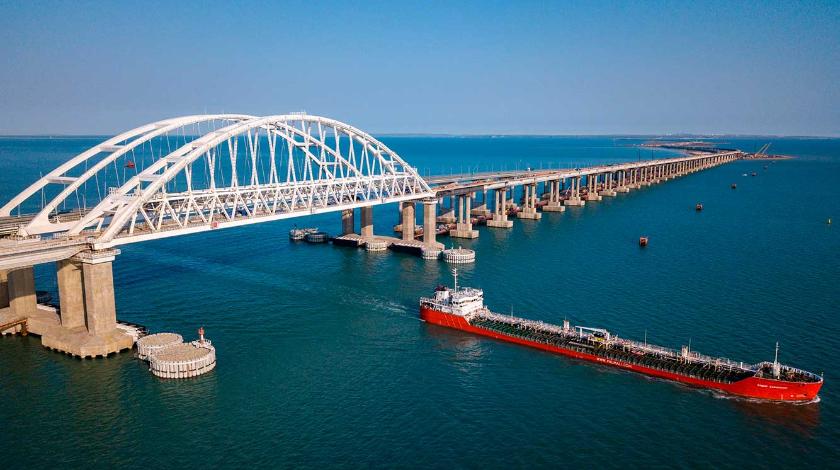 Задача 2. Внимательно рассмотрите рисунок. Найдите на данном изображении условные топографические знаки. У каждого найденного условного знака на этом рисунке поставьте цифру, а затем внесите еёв таблицу и сделайте расшифровку.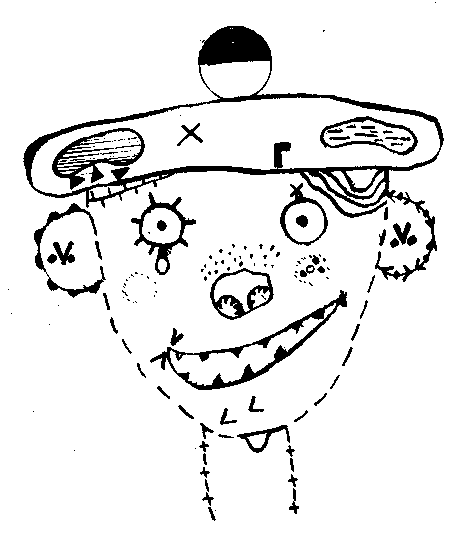 Задача 3. Из предложенного списка укажите 10 городов(отметьте плюсом), через которые проходит Транссибирская магистраль.Задача 4. Прочитайте известное стихотворение В.В. Маяковского. Заполните таблицу, ответив на следующие вопросы.«По небу тучи бегают,Дождями сумрак сжат,под старою телегоюрабочие лежат.И слышит шепот гордыйвода и под и над:"Через четыре годаздесь будет город-сад!"Темно свинцовоночие,и дождик толст, как жгут,сидят в грязи рабочие,сидят, лучину жгут.Сливеют губы с холода,но губы шепчут в лад:"Через четыре годаздесь будет город-сад!"…Здесь встанут стройки стенами.Гудками, пар, сипи.Мы в сотню солнц мартенамиВоспламеним Сибирь». (1929 г.)Задача 5. На картосхеме Алтайского края цифрами обозначены 4 муниципальных района. Изучите отдельные факты по каждому району и заполните таблицу.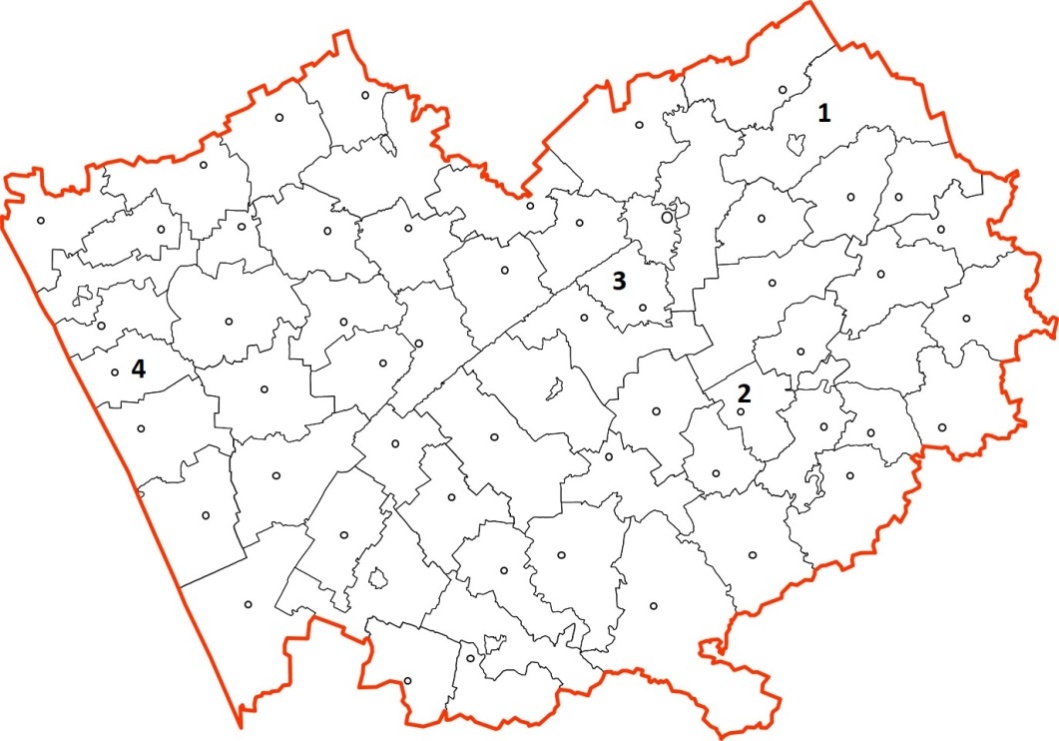 Задача 6. Внимательно рассмотрите рисунки и заполните таблицу, ответив на следующие задания.Назовите 4 субъекта РФ, а также укажите их принадлежность к федеральным округам, экономическим районам. После этого напишите название главной водной артерии, протекающей по территории каждого субъекта РФ. Укажите  основную промышленность (или комплекс отраслей), характерную для каждого субъекта.ВопросОтветКакой мост изображён на фотографии?Какие природные трудности необходимо было решать при строительстве этого сооружения?(укажите четыре трудности)1.2.3.4.Список городовГорода Сибири и Дальнего Востока, через которые проходит Транссибирская магистральАбаканБарнаулБийскВладивостокИркутскКемеровоКомсомольск-на-АмуреКрасноярскКызылНовокузнецкНовосибирскОмскТайшетТобольскТомскТюменьУлан-УдэУсть-КутХабаровскЧитаВопросОтветКакому городу нашей страны оно посвящено?Какие события описываются в нём? Какое название он имел до 1931 года?Какое название он имел в 1932-1961 гг.?Каковы главные отрасли промышленности города?1.2.3.4.5.6.Отдельные факты по районуНазваниеАдминистративный центрЦифраДоминирующая (по площади)природная зонаГлавная водная артерия(если такая имеется)Ранее данный район назывался сначалаЧумышским, а потом СорокинскимВ административном центре района расположен мемориальный музей В.С.ЗолотухинаНа территории района находится железная дорога на линии ТурксибаНа территории этого района расположено более 20 озер1	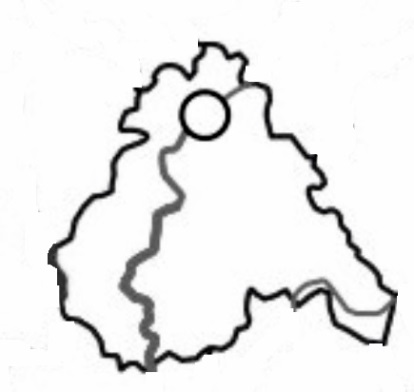 2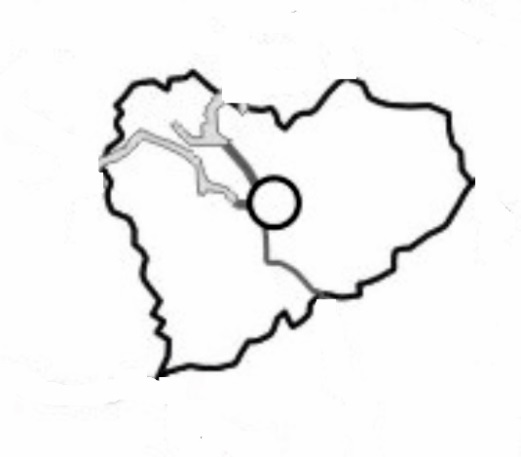 3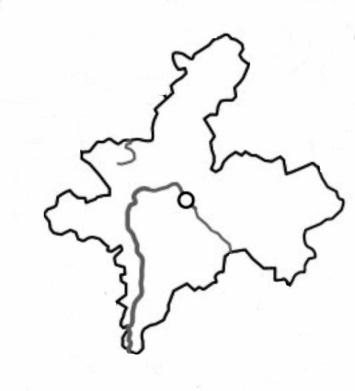 4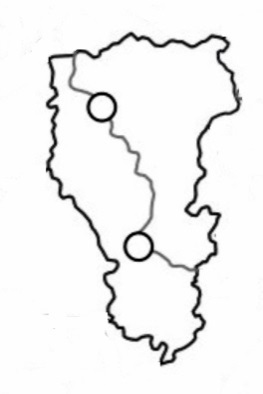 НомерНазвание субъектаРФНазвание федерального округаНазвание экономического районаГлавная водная артерияОсновная промышленность (или комплекс отраслей) (укажите два любых варианта из общего списка)1234